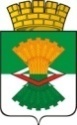 ДУМАМАХНЁВСКОГО МУНИЦИПАЛЬНОГО ОБРАЗОВАНИЯ                                            третьего  созываРЕШЕНИЕ        от  11 марта   2020 года          п.г.т. Махнёво                          №  483О внесении изменений в решение Думы Махнёвского муниципального образования от 16.06.2015 года № 567 «Об утверждении Перечня коррупционно опасных функций органов местного самоуправлениям Махнёвского муниципального образования и перечня должностей муниципальной службы Махнёвского муниципального образования, замещение которых связано с коррупционными рисками» (с изменениями от 28.01.2016 года № 73, от 27.04.2017 года № 236)         В соответствии с Федеральным законом от 25 декабря 2008 года № 273-ФЗ «О противодействии коррупции», Федеральным законом от 06 октября 2003 года № 131-ФЗ «Об общих принципах организации местного самоуправления в Российской Федерации», Федеральным законом от 02 марта 2007 года № 25-ФЗ «О муниципальной службе в Российской Федерации», Законом Свердловской области от 20 февраля 2009 года № 2-ОЗ «О противодействии коррупции в Свердловской области», на основании решения Думы Махнёвского муниципального образования от 02.12.2015 года № 45 «Об утверждении структуры Администрации Махнёвского муниципального образования» (с изменениями от 17.03.2016 № 93, от 27.10.2016 № 173, от 30.05.2019 № 413), Дума Махнёвского муниципального образованияРЕШИЛА:Внести в решение Думы Махнёвского муниципального образования от 16.06.2015 года № 567 «Об утверждении Перечня коррупционно опасных функций органов местного самоуправлениям Махнёвского муниципального образования и перечня должностей муниципальной службы Махнёвского муниципального образования, замещение которых связано с коррупционными рисками» (с изменениями от 28.01.2016 года № 73) следующие изменения:подпункт 1 пункта 1 изложить в следующей  редакции:«1) заместитель главы Администрации Махнёвского муниципального образования по социальным вопросам;». подпункт 2 пункта 1 изложить в следующей  редакции:«2) первый заместитель главы Администрации Махнёвского муниципального образования;».подпункт 6 пункта 1 изложить в следующей  редакции:«6) начальник отдела образования и молодежной политики Администрации Махнёвского муниципального образования;».подпункт 11 пункта 1 изложить в следующей  редакции:«11) начальник отдела культуры, туризма, физической культуры и спорта Администрации Махневского муниципального образования;».. подпункт 16 пункта 1 изложить в следующей  редакции:«16) главный специалист отдела строительства, ЖКХ, архитектуры, благоустройства и охраны окружающей среды Администрации Махневского муниципального образования;».1.6.подпункты 18,19,20,21,22 пункта 1  - исключить;Настоящее Решение опубликовать в газете «Алапаевская искра» и разместить на сайте Махнёвского муниципального образования в сети «Интернет». Настоящее Решение вступает в силу со дня его   опубликования в газете «Алапаевская искра».Контроль за исполнением настоящего Решения возложить на постоянную комиссию по нормативно-правовым вопросам и местному самоуправлению Думы МО ( Л.Н.Омельченко).Председатель Думымуниципального образования                                                            И.М АвдеевГлава муниципального образования                                                  А.В.Лызлов 